COVID-19 Infodemic Trends in the African Region This report seeks to communicate operational recommendations based on social media monitoring from June 14-20, as well as relevant information on current mis/disinformation. Target countries include Kenya, Nigeria, South Africa (ENG), Ivory Coast, Burkina Faso, Senegal, Democratic Republic of Congo (DRC) and Niger (FR). We have outlined what we mean by “engagements” and how we gather information in the methodology section at the end of this report. CONCERNING TRENDSOngoing concerns around vaccine safety and side effects Questions about the vaccine’s purpose and efficacy OBSERVED TRENDFrustration with pandemic and vaccine management & government corruption Ongoing concerns around vaccine safety and side effectsWhere have we observed this trend?Last week, we noted news of myocarditis incidences (heart inflammation) due to the Pfizer and Moderna vaccines. Content and engagement on the topic has significantly decreased.  In South Africa here and here (Facebook)Nigeria here (Facebook)Little to no engagement on these posts Other content Kenya Post about Australia revising its use of Astrazeneca due to thrombosis incidences here (Facebook) (also reported in regional news here) South AfricaAlso on Australia’s restriction of Astrazeneca here (Twitter and News)Post about people having died due to “experimental” vaccine here (Twitter) Rumours about British Airways pilots dying after being forced to vaccinate here (Twitter) Nigeria First death in India directly linked to adverse vaccine reaction here (News) DRCPost about president claiming that Astrazeneca poses and continues to pose problems here (Facebook)Burkina FasoPost about European Medicines Agency (EMA) senior official suggesting to abandon the Astrazeneca vaccine here (Facebook) Why is it concerning? Concerns over safety and side effects drive vaccine hesitancy & refusal in the regionReports of serious adverse side effects are now been associated with several vaccinesComments on these and other posts in the region illustrate increasingly prevalent links between news on side effects and vaccine hesitancy & refusal Vaccine acceptant people also appear to be changing their minds about vaccination in response to the content listed aboveReports of blood clots and side effects are particularly associated with AZ and J&J; AZ is the most widely used vaccine in AfricaWhat can we do? Create clear, consistent messaging about vaccine developments and communicate often about what is known and unknown (from US-CDC J&J Rapid Report) Emphasize hopeful messages highlighting vaccines are crucial ending the pandemicShare solidarity messages around protective measure and safe behaviours, such as the ones circulated by the UN’s Zwakala “I do it for you” campaign Expand content related to cases of myocarditis/ pericarditis after vaccination. Include information about the conditions, their seriousness, signs and symptoms, when to seek medical care, and what is known about who might be at increased risk (US-CDC SoVC Special Report Recommendation) Produce content explaining why vaccines are considered safe and effective↪ Viral Facts example here Consider emphasizing that rollout pauses are precautionary measures. The fact that health institutions are transparent and implement them show that they are thorough. This could help reinforce rather than undermine trust↪ Viral Facts example here Consider providing country-specific vaccine safety information based on the vaccine being disseminated nationally, particularly in relation to the AZ vaccineProduce video content outlining ongoing monitoring and risk management processes (WHO EPI-WIN report recommendation) ↪ Viral Facts example hereClarify indicators of potential side effects for people to watch out for and how to respond (WHO EPI-WIN report recommendation) ↪ Viral facts example hereProduce content for journalists on Adverse Events Following Immunization (AEFI) reporting and best practices, including using non-scientific language that is clear and understandableCommunicate clearly around the relationship between vaccines and changes in the menstrual cycle ↪ Viral Facts example hereInclude answers that address this misinformation in FAQ documents, call centers scripts, and help chat-bots made available to the publicContinue to manage expectations around possible side effects, underlining the safety profile of different vaccines and providing information on the systems public health practitioners use to investigate AEFIs (UNICEF ESARO Feb recommendation)Continue to advocate for trusted public figures and politicians to take the vaccineContinue to encourage community engagement to address concerns as they arise, and continue to mobilize the healthcare worker communityEnsure any of the above content is widely circulated and shared on Facebook and/or on any trusted communication channels. Choose accepted and trusted organizations and messengers to share the content, including local sources and unofficial channelsQuestions about the vaccine’s purpose and efficacy Where have we observed this trend?Recent articles with headlines such as “AstraZeneca claims its COVID treatment is not effective” have spread confusion about the vaccine’s efficacy in the region ↪ the news in fact refers to AZ’s COVID treatment, not to the vaccine ↪ some have clarified the distinction in the comments, while others have taken the news as proof that the vaccine is not effective In the DRC here and here (Facebook) as well as here and here (Twitter) Also in the DRC, some asked whether this meant that people had been vaccinated with water here and here (Twitter)In Niger people ask why administer an ineffective vaccine here (Facebook) In Burkina Faso here (Facebook) In Kenya, a post clarifies that the news does not refer to the vaccine here (Twitter) In South Africa and Nigeria, coverage made clearer distinctions between AZ’s “antibody cocktail” and the vaccines here, here, here and here (News)Other contentDRC Reports of people contaminated after vaccination here (Twitter) Post claiming vaccines don’t work here (Twitter) Request to choose vaccines, not have a “charity” vaccine here (Twitter)  South Africa Post clarifying that vaccines work, are just not 100% effective here (Twitter) Post pointing to flawed logic of comparing deaths across countries with different vaccination rates here (Twitter) Claim that the vaccines are neither safe nor effective here (Twitter) Why is it concerning? The perception that vaccines are not effective undermines vaccine acceptance It may also exacerbate COVID fatigue, and the perception that life will not regain a sense of normalcy in the foreseeable future What can we do? Emphasize accurate information around resistance to the COVID vaccines, with verified statistics on the risk of contracting COVID and having severe symptoms for vaccinated people Provide context for publications leading to the perception that the vaccines do not protect people against COVID (in Seychelles, for example, many people have contracted COVID despite the advanced vaccination rollout; however, most of those who contracted COVID were not vaccinated) Disseminate updated data about the effectiveness of COVID-19 vaccines. Continue to provide updates about the effectiveness of current vaccines against common variants in Africa (adapted from US CDC Insights Report 9 recommendations)Amplify new evidence that vaccination likely results in less severe illness for those who are vaccinated and get infected with COVID-19 (adapted from US CDC Insights Report 9 recommendations)Emphasize/ circulate personal stories of people affected by the disease ↪ Viral Facts example here, here, here and here ↪ South African media personality Mark Pilgrim recently posted hereFrustration with pandemic and vaccine management & government corruption Where have we observed this trend?South Africa Frustration with government mismanagement of the pandemic and claim this resulted in unnecessary COVID deaths here, here, here, here and here (Twitter) Frustration with the government’s role in lack of vaccines here and here and suggestion that media is complicit in lack of vaccines here (Twitter and News) Frustration with shortage of hospitals here (Twitter) Politicians blame government for mismanagement here, for profiting from the pandemic here, and ask where vaccines are here (Twitter and Facebook) The DA requests an inquiry into the government’s handling of the vaccine rollout here and here (News) Frustration with South Africa having the highest case numbers but slowest rollout here and lack of vaccines here (Twitter)  Kenya Frustration with government corruption here (Twitter)Call for vaccines, not policing here (Twitter) Post about the ministry misleading Kenyans on the availability of second jabs here (Twitter) Frustration with rising cases following political rallies here (Twitter) Kenyans frustrated after waiting for hours and remaining unable to receive vaccine doses here (Twitter) and here (News) DRCFrustration with COVID fund mismanagement here and here (Twitter) Calls for prosecution of politicians who have misused COVID funds here and here (Facebook)SPECIFIC CONTENT TO CONSIDERSOUTH AFRICA (ENG)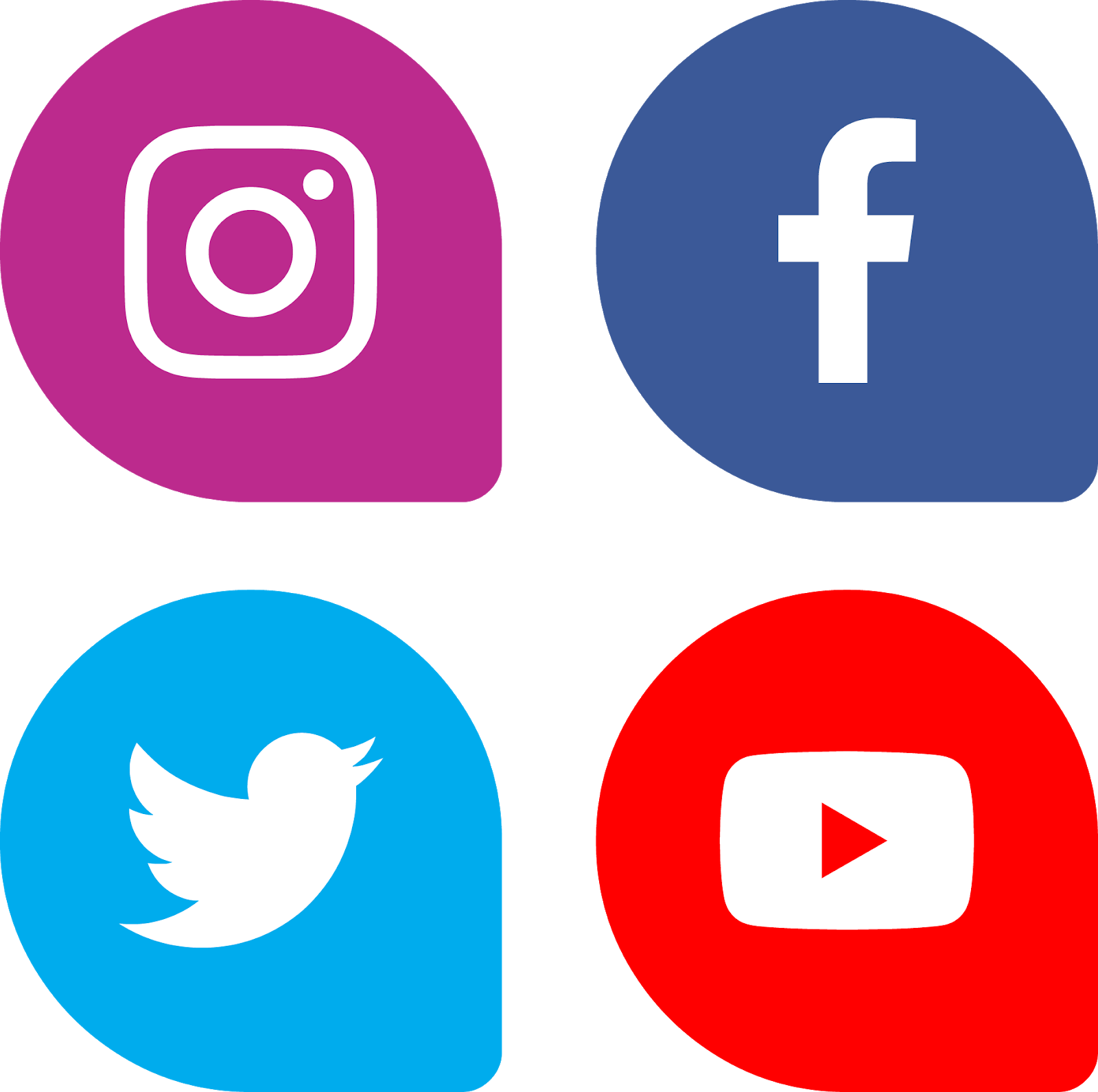 PANDA, a page known to spread mis/disinformation, continues to warn about the dangers of child vaccination here and here ↪ They also question reported COVID infections and deaths here ↪ And promote home-based COVID treatments here In ongoing conversations about compulsory workplace vaccinations, employers have to decide whether to make vaccinations mandatory, and the government outlines the grounds on which employees can refuse vaccination here and here Response to question about why one needs to have the COVID vaccine even if they have already been infected with COVID here Comment providing medication advice to relieve COVID symptoms here Claim that COVID vaccines are creating deadly strains here Claim that God will protect believers from COVID here Comment about the third wave being propaganda hereAfrica Check debunks a WhatsApp message claiming that receiving the COVID vaccine will make people’s life insurance “null and void” here (News) KENYA (ENG) Frustration with Covishield not being a recognized vaccine for those seeking EU travel rights here and here (also reported in Togo here)  The NFL’s Cole Beasley would rather retire than take the vaccine here Frustration with the ruling class authorizing and organizing gatherings here Frustration with COVAX and behaviour in privileged countries here Question about whether it is a problem to receive a first but not a second vaccine dose hereThread debunking common vaccine myths here NIGERIA (ENG) Piece on how Nigerian spiritual leaders such as Oyedepo are encouraging people to believe in divine healing and undermining the battle against COVID here (News)DRC (FR)President continues to promote Manacovid as COVID treatment here, here, here Question about when and how COVID waves start and end here and here Questions about mixing vaccines here IVORY COAST (FR)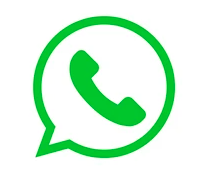 Message about Pfizer’s owner also owning the Wuhan lab, and conspiring to promote the vaccine circulated on WhatsAppOUTSIDE OF TARGET COUNTRIESUGANDA (ENG) Last week (June 10-12), healthcare workers in Uganda urged citizens not to self-medicate (related post here) for COVID-19 after reports emerged about citizens buying off-the-counter drugs such as dexamethasone. Additionally, a falsified document (debunked here) advising the use of  dexamethasone gained traction (WHO EPI-WIN Report #63)Post stating the people resort to self-medication because they cannot afford the COVID test here Question about possibility of getting COVID twice here Claim that rising COVID cases are a ploy to attract external funding here GHANA (ENG) 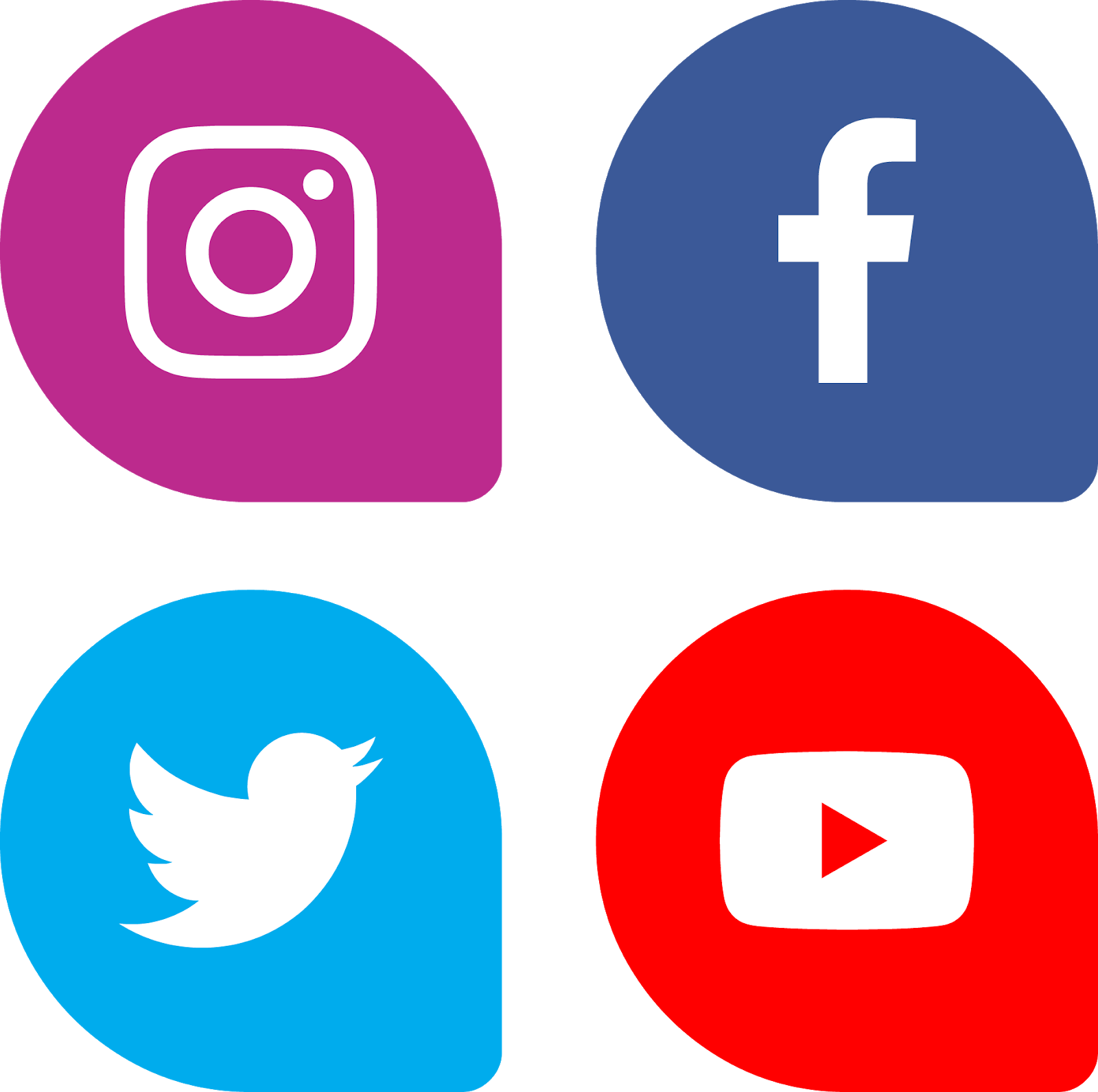 Ghana Web dunked a claim we flagged last week about the president having taken the Malaria vaccine (and not the COVID vaccine) here ZIMBABWE (ENG) Claims around steaming to cure COVID are resurfacing on WhatsAppNAMIBIA (ENG) Posts about using ivermectin to treat COVID are circulating on WhatsApp PERSISTING ONLINE TRENDS * any trends in blue are newly included this week ** bolded trends appear to circulate more this week Frustration with slowness or mismanagement of vaccine rollout Vaccine deaths will be logged as COVID deaths I would rather die of COVID than of the vaccine Vaccines don’t prevent death or the virus’ spread / vaccines are not effective COVID palliatives are being hidden/ denied to citizens COVID/ the vaccine is intended to control/ reduce the African populationAccording to the Africa CDC February Vaccine Perceptions report, almost 1 in 2 respondents believe that COVID 19 is a planned event by foreign actorsLockdowns are not an effective way of controlling COVID Frustration with double standards around health and safety measures (e.g. politicians not wearing masks) Questions and concerns around forced vaccinations Politicians have taken fake vaccinesClinical trials were rushed Africans are lab rats or being used to test vaccines (Viral Facts response here)   New pandemic waves/ COVID are caused by vaccines Other issues and/or diseases are more important than vaccination Vaccines won’t stop the need for protective measures, why bother (Viral Facts response here) COVID case numbers/ mortality rates are exaggeratedForeign companies or governments profit from the vaccine rollout in AfricaFear of vaccine side effects/ long-term effectsCOVID does not exist (Viral Facts response here)Effectiveness of herbal remedies (Viral Facts response here) Effectiveness of ivermectin and alternative remedies (particularly in South Africa) (Viral Facts response here) Frustration with looting and mismanagement of COVID funds TRENDS TO WATCH  Studies on India’s breakthrough infections suggest low breakthrough rates here and hereNovavax found to be over 90% effective in U.S. trial Allegations of pharmacies involved in COVID vaccine theft in Uganda Article warning not to mix Astrazeneca and Sputnik vaccines Studies show Pfizer can protect against variants Ugandan president claims a local vaccine will be ready soon Call for government to compensate Kenyans adversely affected by vaccine uptake Concerns over Africans developing resistance to vaccines Women may have lower chances of COVID in-hospital mortality In an important shift, reports announce Tanzania plans to seek to join COVAX Methodology Engagements, otherwise known as interactions, refer to the number of likes, comments, reactions, and re-shares on a post. This is not a perfect measure of engagement: Some may have seen the post and chosen not to interact with it; Commenting on or re-sharing a post may constitute a more meaningful form of engagement than simply reacting to it;We are not systematically distinguishing between the types of responses that each engagement generates (e.g. while a post may contain misinformation, people may be countering/ debunking it in the comments).We seek to mitigate these limitations by: Scanning comments and monitoring reactions to qualitatively evaluate responses to each post;Assessing the velocity of a post (i.e. how fast is it obtaining reactions, likes, shares) and the re-emergence of specific themes; Identifying whether the post is shared across a variety of platforms and sources (broad engagement), or simply soliciting a high level of attention within a given community/ platform (siloed engagement).The monitoring reports are produced using NewsWhip Analytics, TweetDeck, Crowdtangle, UNICEF Talkwalker dashboards as well as the WHO EARS platform. As a result, data may be biased towards data emerging from formal news outlets/ official social media pages, and does not incorporate content circulating on closed platforms (e.g. Whatsapp) or groups (e.g. private Facebook groups). We also rely on our fact-checking partners, who provide invaluable insights into relevant national and regional trends or content, as well as country-level reports, including the South Africa Social Listening Weekly Report.  In producing these summaries and recommendations, we have consulted community feedback survey reports, as well as monitoring and recommendations from AIRA partners. We also draw from WHO EPI-WIN weekly reports and UNICEF monthly reports to formulate recommendations. As we produce more content, we seek to triangulate and corroborate information across these groups to strengthen our infodemic response. 